Dan sjećanja na žrtve Domovinskog rata i Dan sjećanja na žrtvu VukovaraUčenici PŠ Brštanovo obilježili su Dan sjećanja na žrtve Domovinskog rata i Dan sjećanja na žrtvu Vukovara i Škabrnje. Okupili su se ispred škole gdje su zajedno zapalili svijeće i izrekli molitvu za sve žrtve Vukovara. Nakon toga, učenici su, zajedno s razrednicama i predmetnim učiteljicama, pogledali dokumentarac o Vukovaru, prilagođen njihovom uzrastu, te prigodne digitalne sadržaje koji su potaknuli svijest o povijesnom značaju grada, njegovoj obrani i obnovi. Također,  učenici su zajedno s učiteljicama izradili plakate koji su istovremeno podsjećali na stradanja koja su se dogodila, ali i slavili Vukovar kao Grad Heroj. Kroz kreativan rad, učenici su izrazili svoje osjećaje i poštovanje prema svima koji su dali svoj život za slobodu. Učenici su time imali priliku naučiti i razumjeti povijest te razviti empatiju i poštovanje prema žrtvama Vukovara.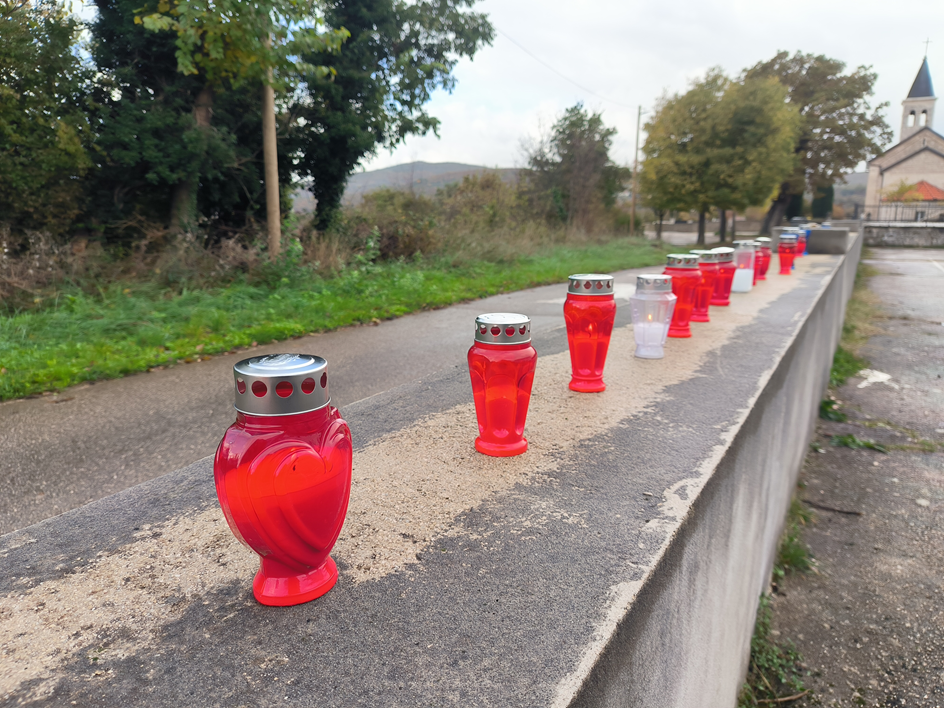 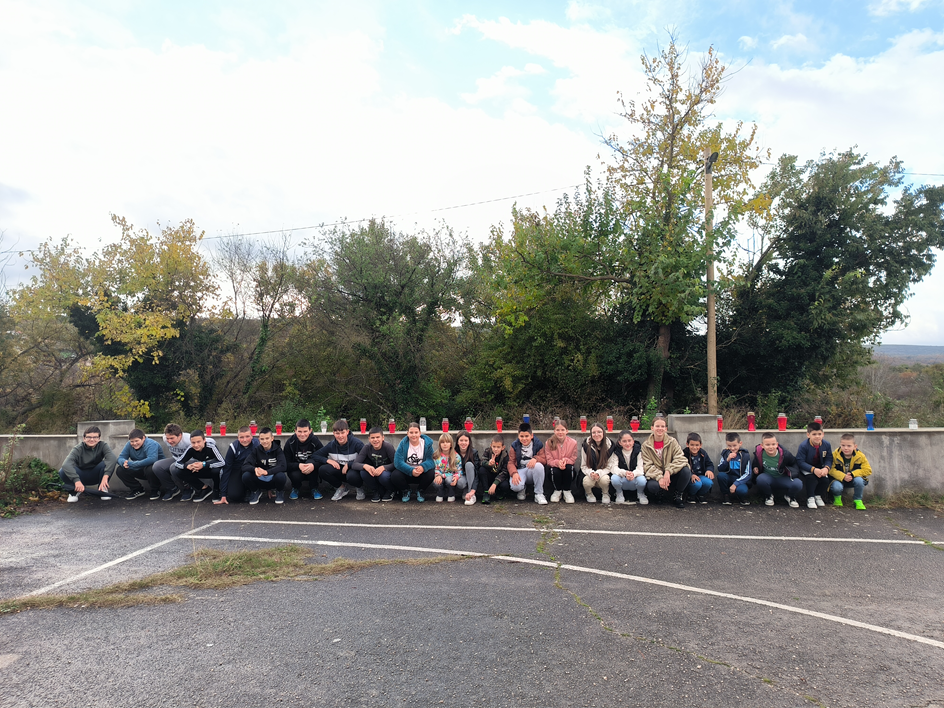 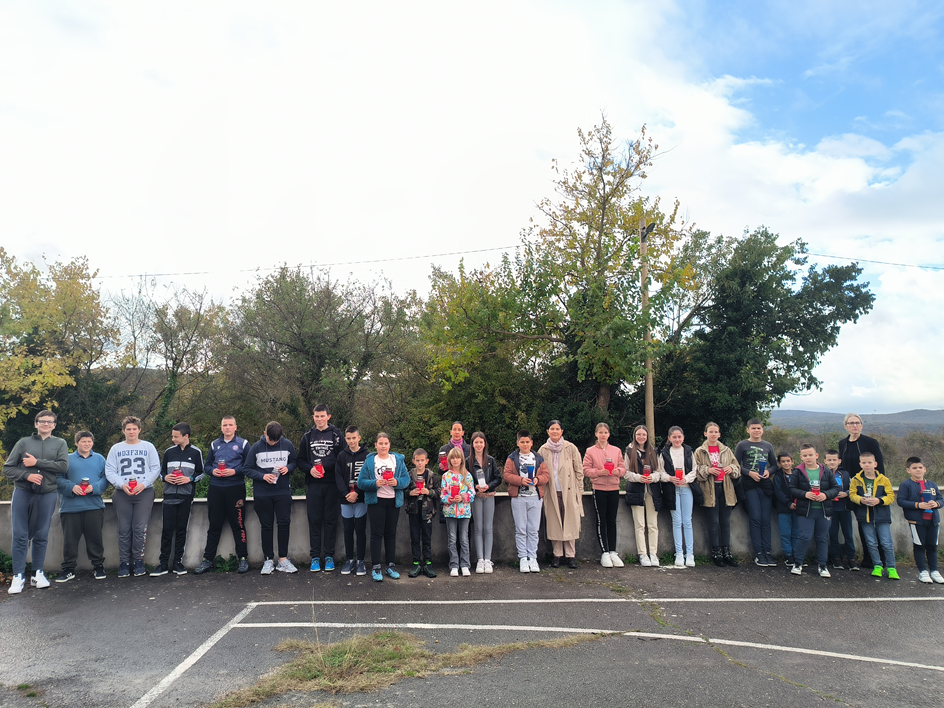 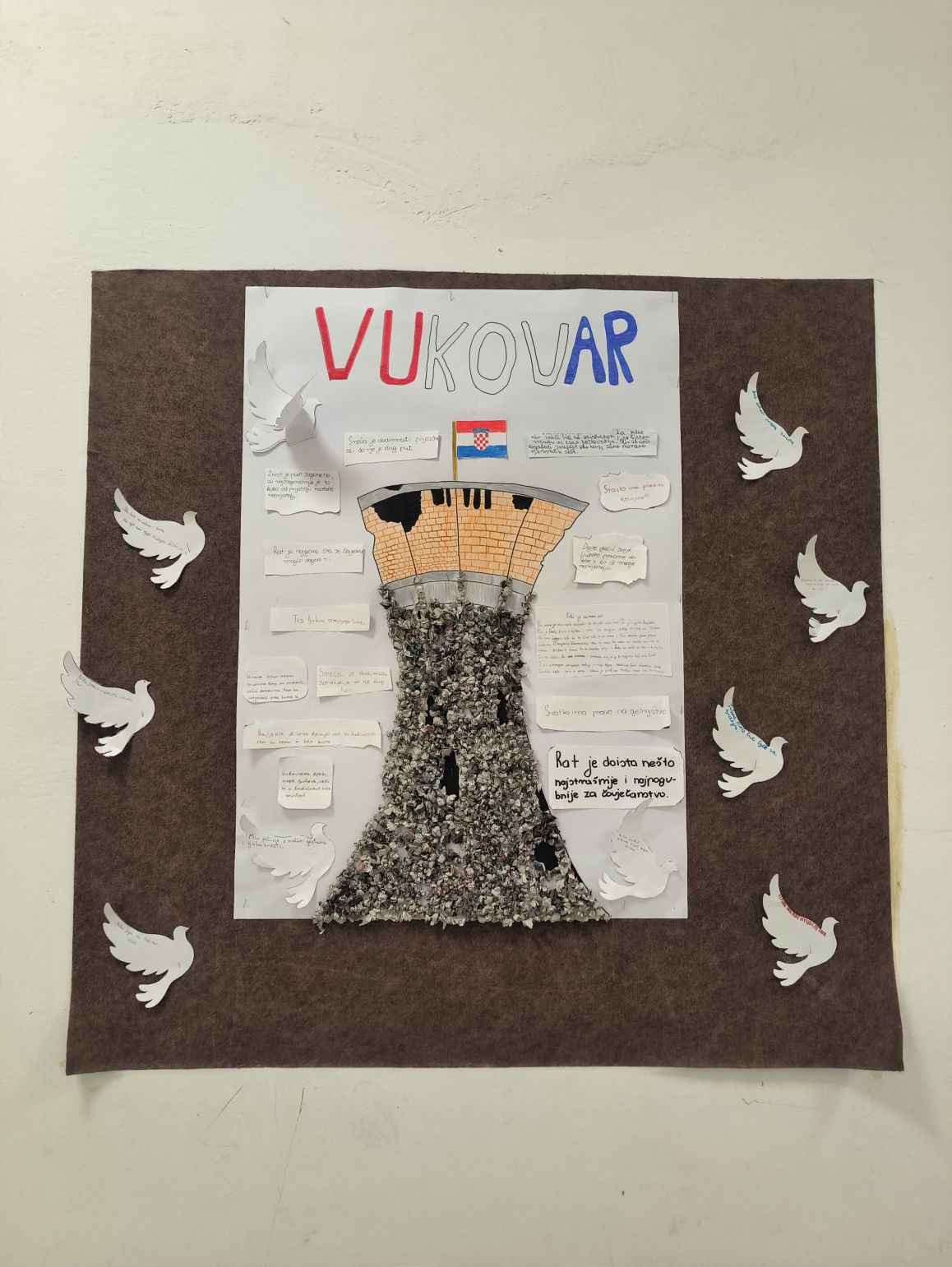 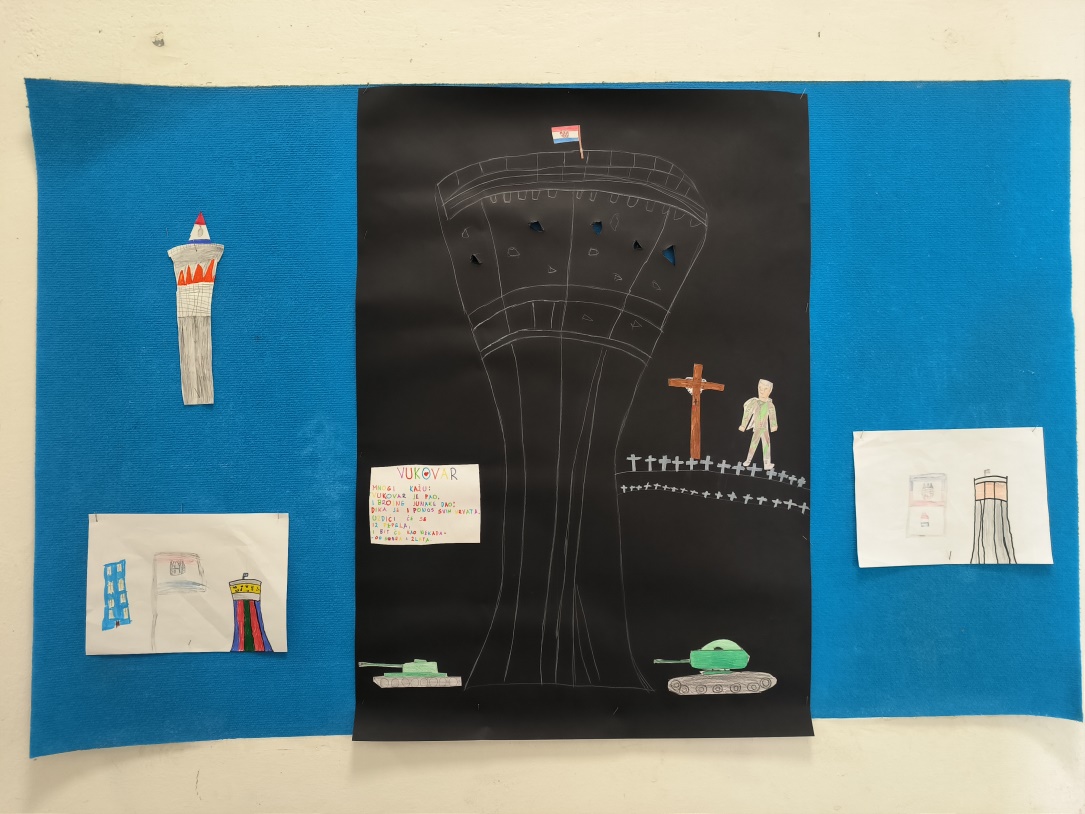 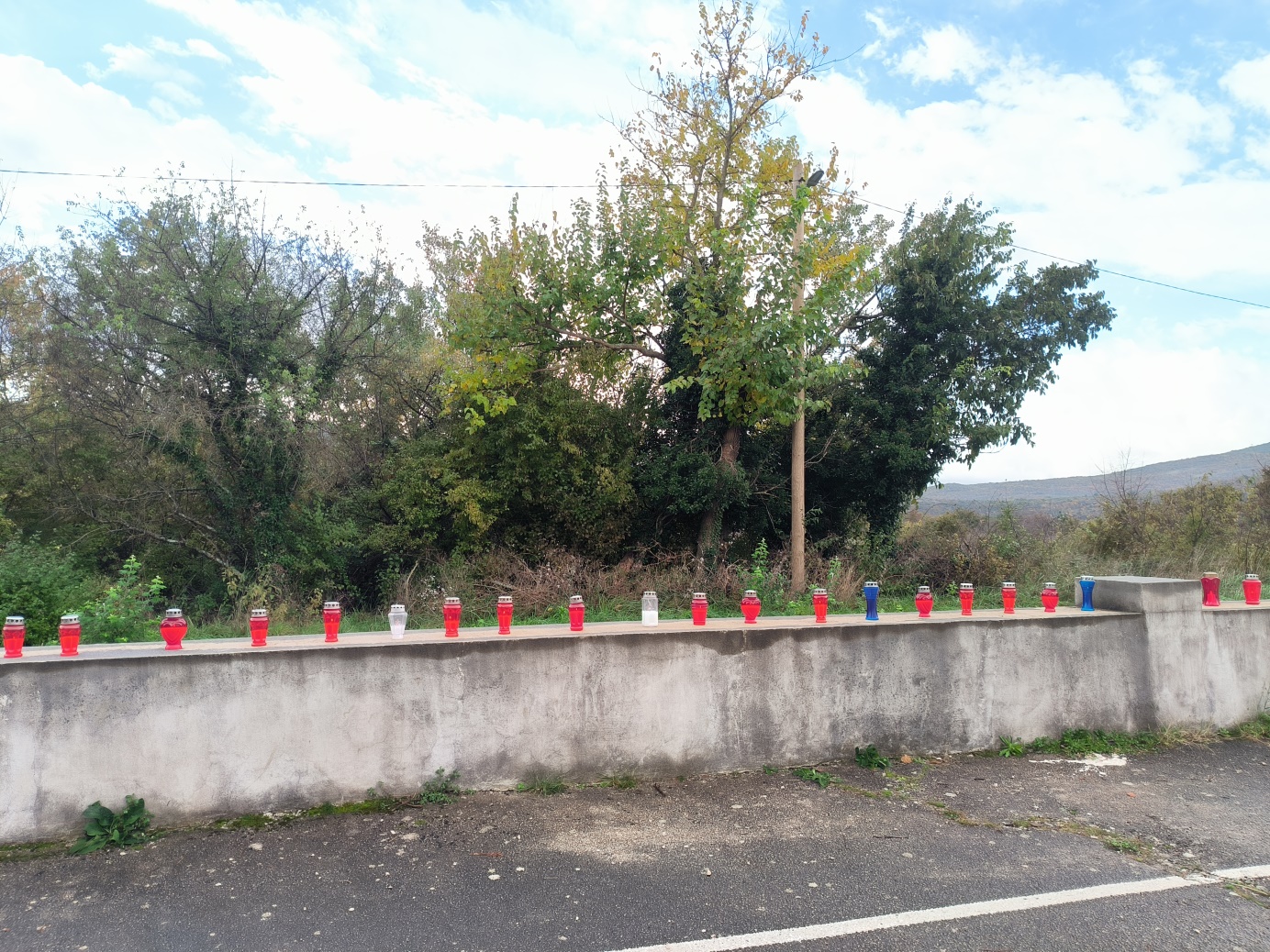 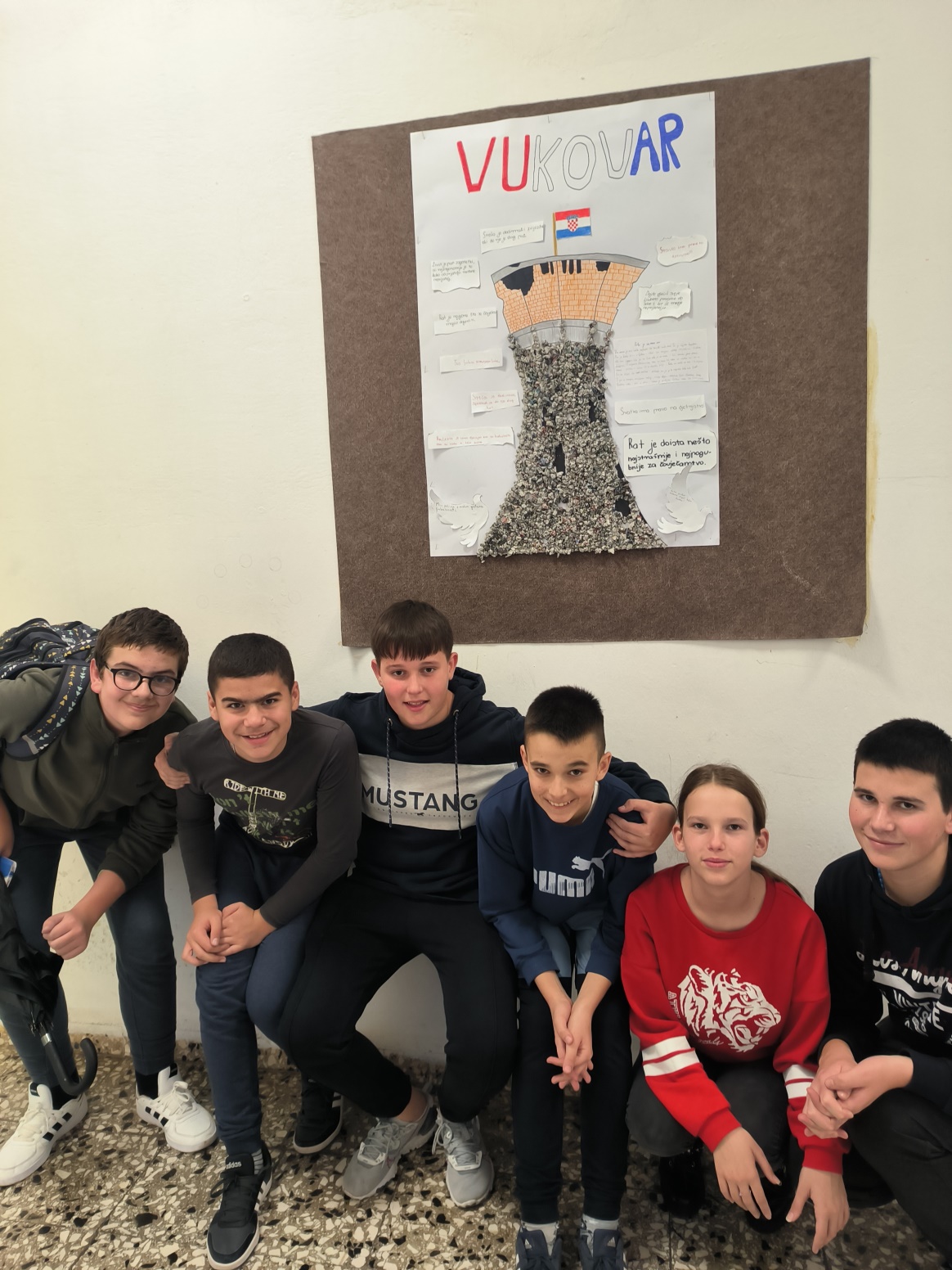 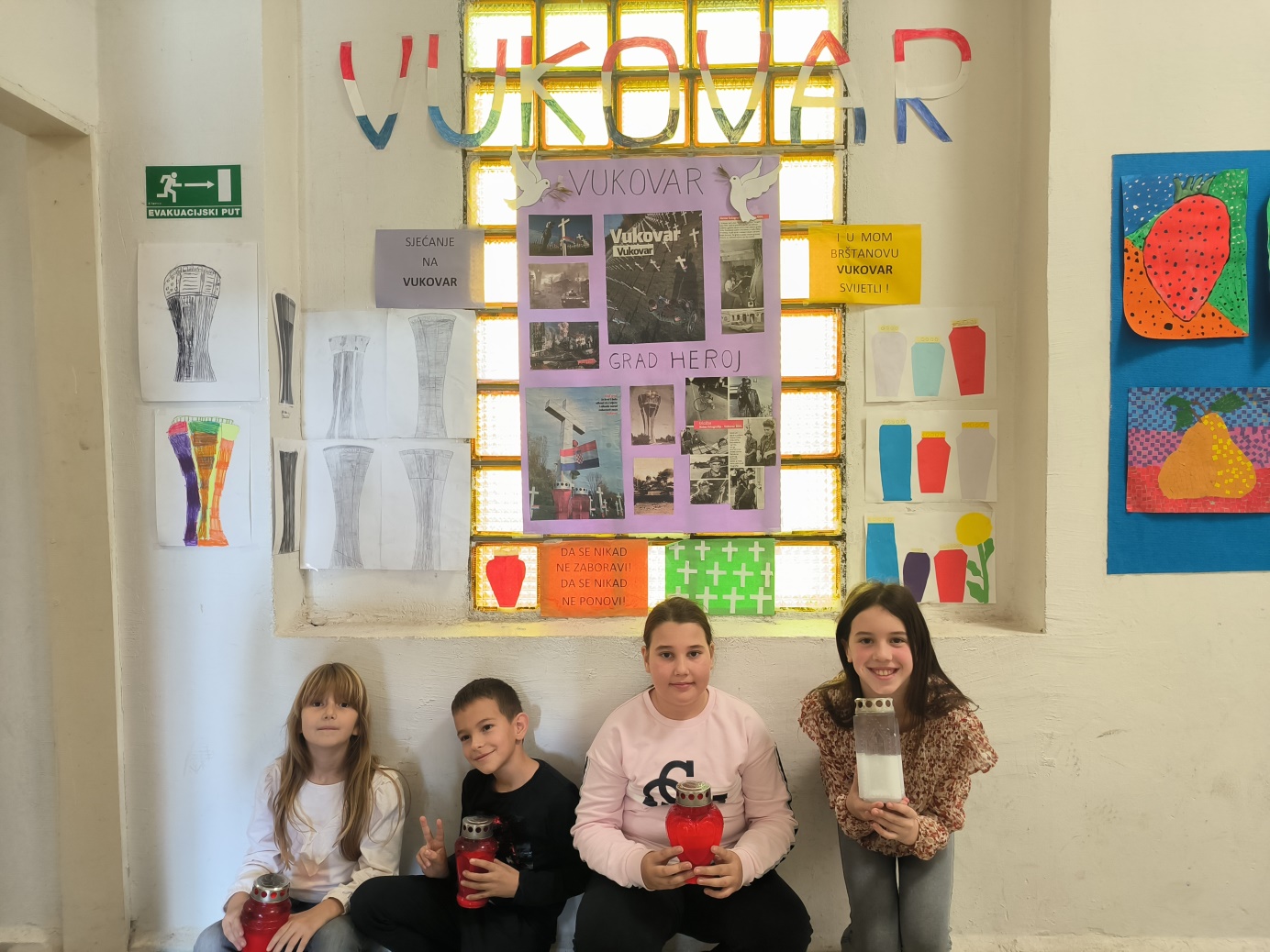 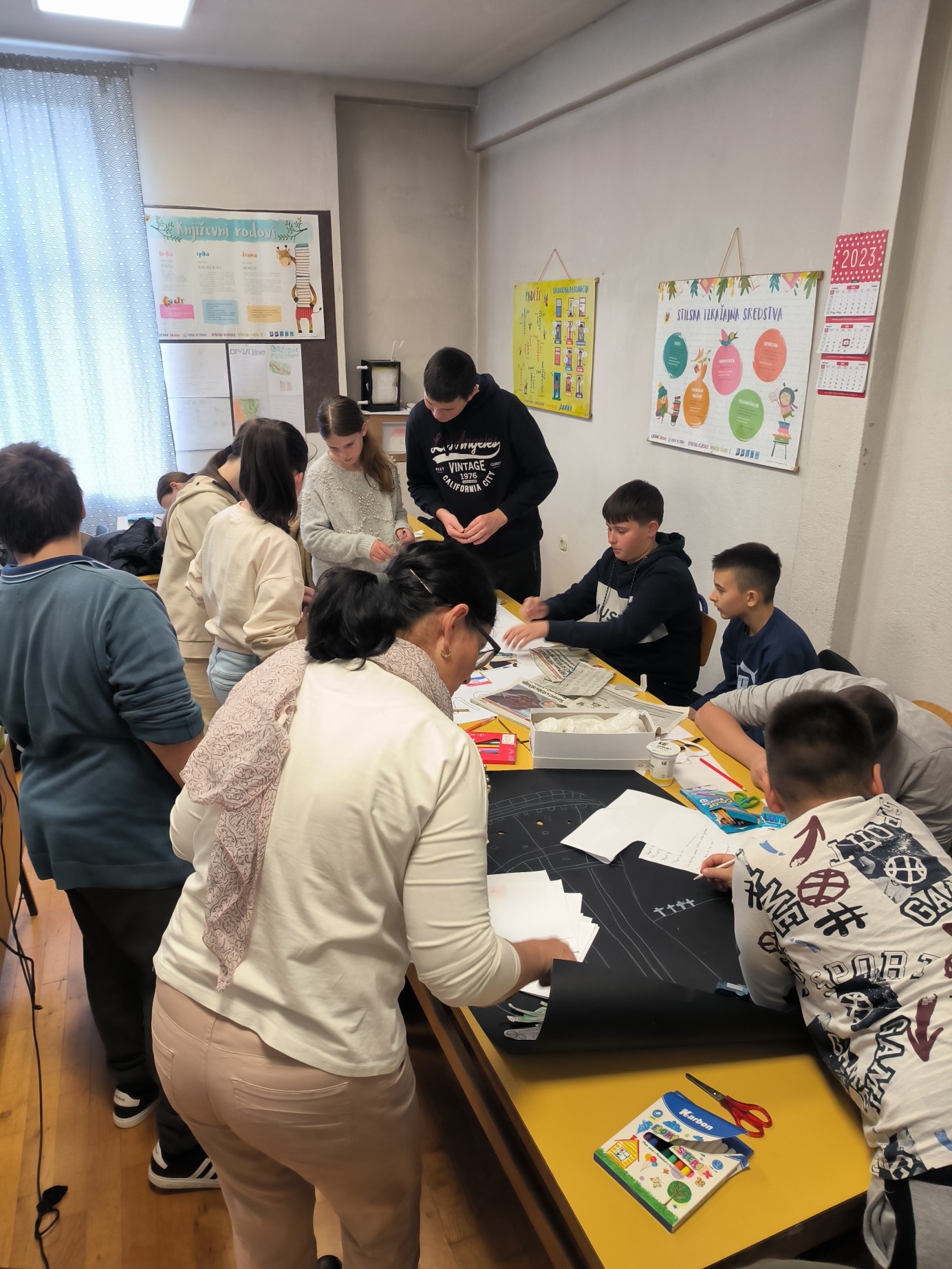 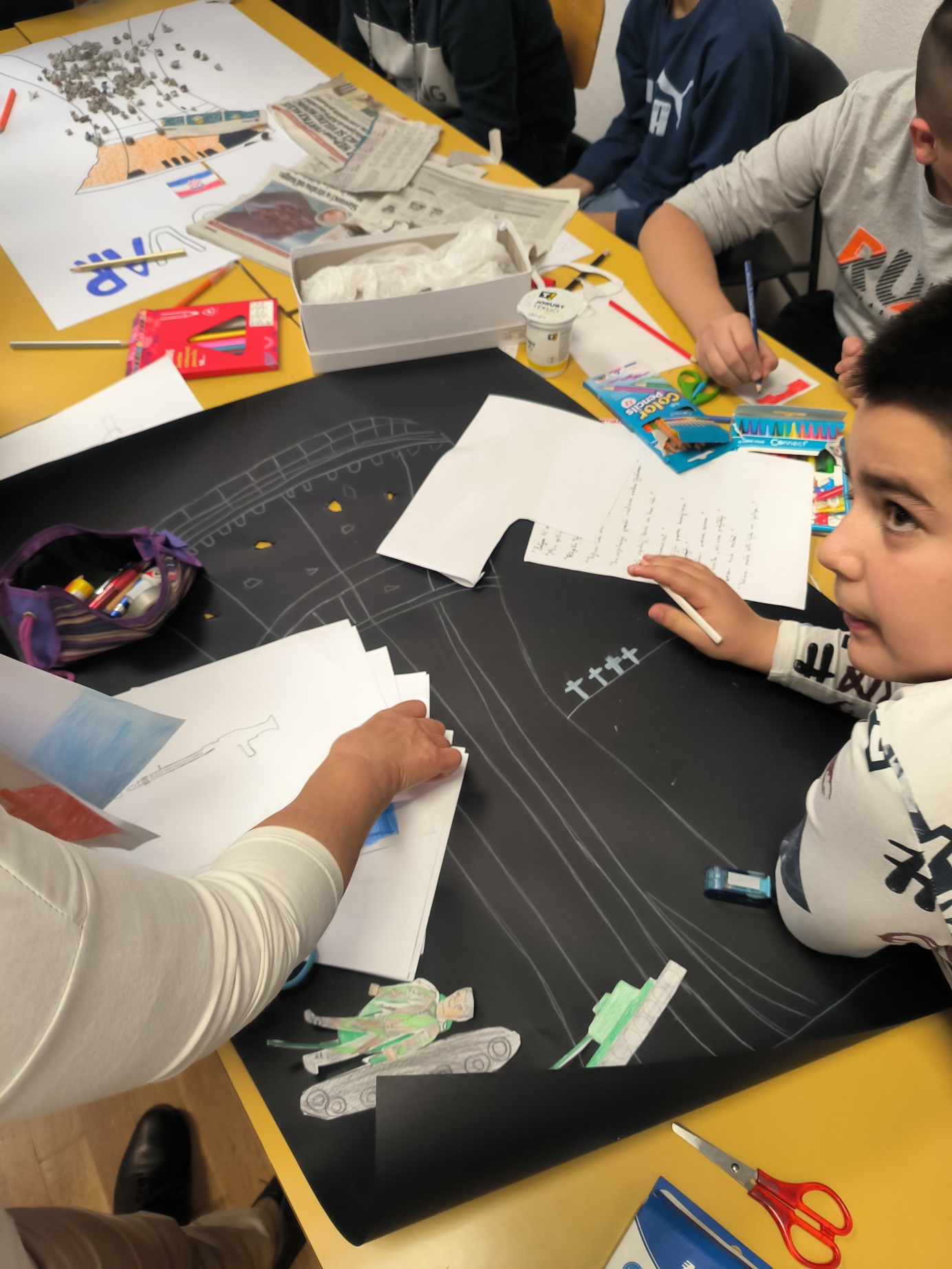 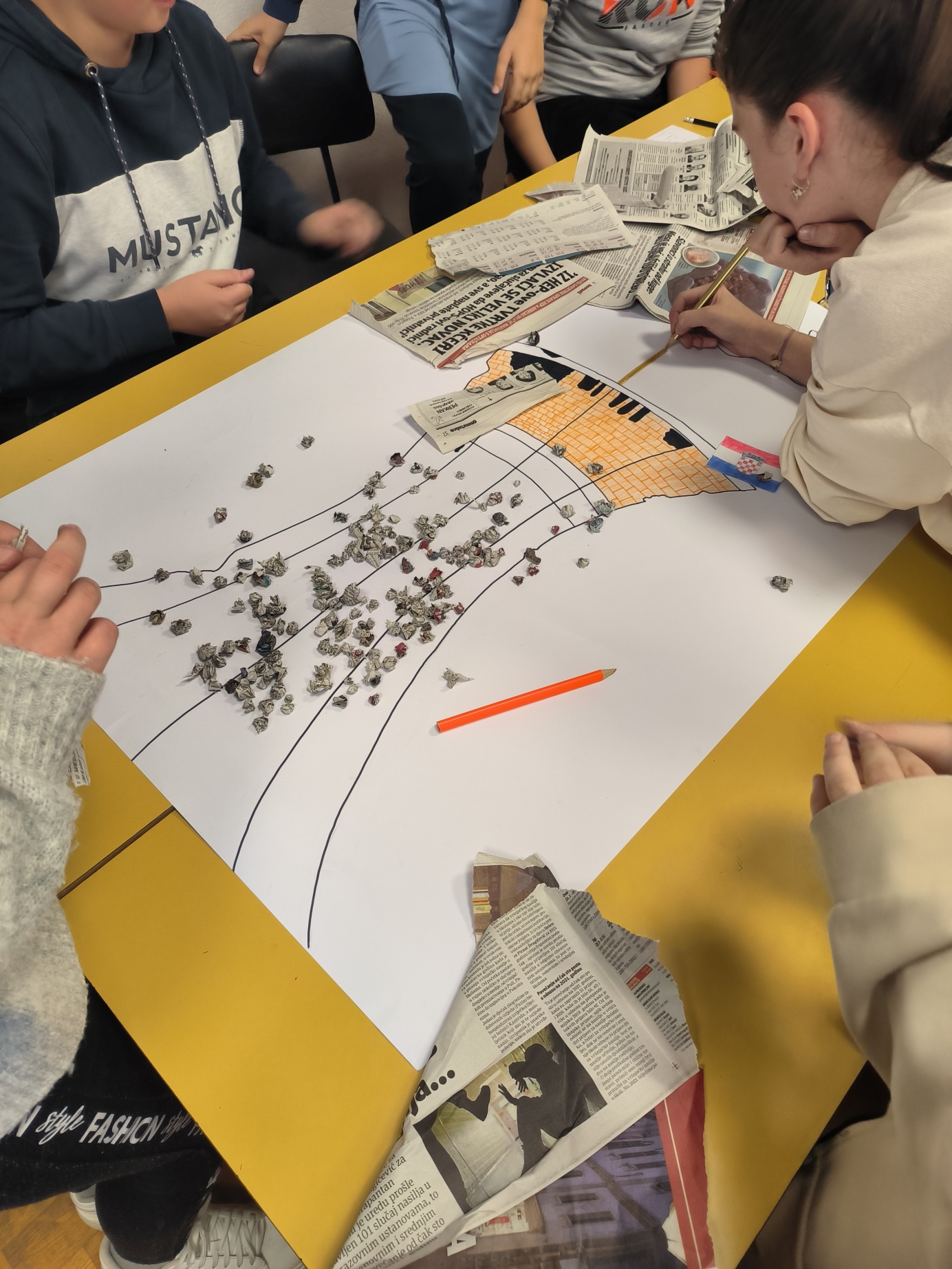 